Rolf Luft Award 2017                               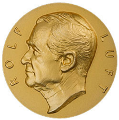 Motivering Dr. Drucker, läkare och forskare, får Rolf Luft Award 2017 för sina grundläggande studier av tarmhormonet GLP-2 och GLP-1. GLP-2 ökar upptag av födoämnen , minskar tarmläckage och stimulerar nybildning av celler i tunntarmen. Idag är det ett registrerat läkemedel vid kort-tarm syndrom vilket hos dessa patienter minskar behovet av nutrition via dropp. Han har också visat hur GLP-1 stimulerat insulinsekretion vid måltid och har positiva effekter på hjärtat och immunförsvaret. GLP analoger och DPP-4 hämmare som ökar GLP-2 användes idag som läkemedel.